                                                                                                                         ПРОЄКТ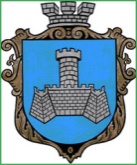 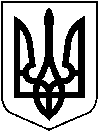 УКРАЇНАХМІЛЬНИЦЬКА МІСЬКА РАДАВінницької областіВИКОНАВЧИЙ КОМІТЕТР І Ш Е Н Н Я«___» __________ 2019р.                                                                            №____       м. ХмільникПро  організацію безкоштовногохарчування учня НВК: ЗШ І-ІІІ ступенів-гімназії №1  Враховуючи Порядок організації харчування в закладах освіти Хмільницької міської об’єднаної  територіальної громади у новій редакції, затверджений 59 сесією міської ради 7 скликання від 14.01.2019 року №1885, розглянувши лист управління освіти Хмільницької міської ради від    15.01.2019  № 01-14/ 72, керуючись  ст.ст. 32, 59  Закону України «Про місцеве самоврядування в Україні»,  виконавчий комітет міської радиВИРІШИВ:Дозволити управлінню освіти Хмільницької    міської ради   (Коведа Г.І.)      організувати    до   кінця   2019 – 2020  н. р.   безкоштовне    харчування            учня  6-В класу НВК: ЗШ І-ІІІ ступенів  -   гімназії  №1 Алєксандрова        Олександра Сергійовича із  сім’ї,  яка перебуває  у  складних                  матеріальних  умовах,   у     межах   коштів,   виділених  на    харчування.Витрати на харчування проводити в межах кошторисних призначень КПКВКМБ 0611020 «Надання загальної середньої освіти закладами загальної середньої освіти (у тому числі з дошкільними підрозділами (відділеннями, групами))  КЕКВ 2230 «Продукти харчування».Контроль за виконанням цього рішення  покласти на заступника  міського голови  з питань діяльності виконавчих органів міської ради  Сташка А.В., супровід виконання доручити начальнику управління освіти міської ради Коведі Г.І.       В.о.міського голови,секретар міської ради                                                       П.В.Крепкий